Obstetric RegisterDHIS – 15 (R)Name of Institution 	District  	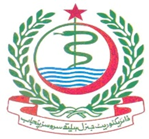 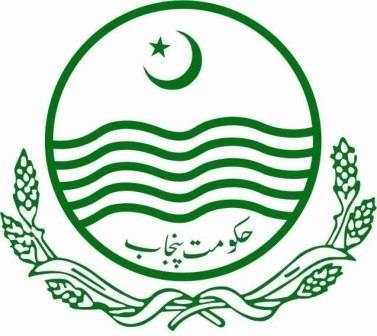 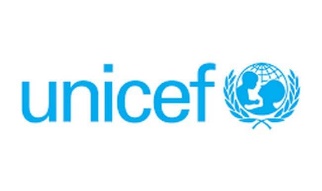 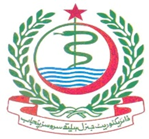 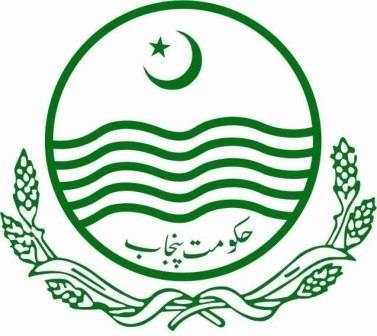 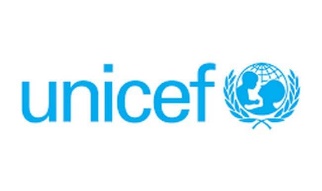 OBSTETRIC REGISTER(To be maintained at Obstetric Ward/Female Ward/Labor Room)Month: 	Year:  	Obstetric Register Monthly SummaryYear:  	Monthly Obs. Serial NumberTime of AdmissionNamewith Husband’s NameAddress/CNICAgeParityDiagnosis(Complication or illness if any, tick appropriate column)Diagnosis(Complication or illness if any, tick appropriate column)Diagnosis(Complication or illness if any, tick appropriate column)Diagnosis(Complication or illness if any, tick appropriate column)Diagnosis(Complication or illness if any, tick appropriate column)Diagnosis(Complication or illness if any, tick appropriate column)Diagnosis(Complication or illness if any, tick appropriate column)Diagnosis(Complication or illness if any, tick appropriate column)Diagnosis(Complication or illness if any, tick appropriate column)Diagnosis(Complication or illness if any, tick appropriate column)Management(Tick appropriate  column)Management(Tick appropriate  column)Management(Tick appropriate  column)Management(Tick appropriate  column)Management(Tick appropriate  column)Other procedure done(Specify)Monthly Obs. Serial NumberTime of AdmissionNamewith Husband’s NameAddress/CNICAgeParityAnte partum Hemorrhage (APH)Complications of AbortionEctopic PregnanciesPostpartum Hemorrhage (PPH)Pre-Eclampsia/ EclampsiaProlonged/ Obstructed LaborsPuerperal SepsisRuptured UterusIntrauterine Death(IUD)OthersNature of Delivery(Tick)Nature of Delivery(Tick)Nature of Delivery(Tick)  Abortions  AbortionsOther procedure done(Specify)Monthly Obs. Serial NumberTime of AdmissionNamewith Husband’s NameAddress/CNICAgeParityAnte partum Hemorrhage (APH)Complications of AbortionEctopic PregnanciesPostpartum Hemorrhage (PPH)Pre-Eclampsia/ EclampsiaProlonged/ Obstructed LaborsPuerperal SepsisRuptured UterusIntrauterine Death(IUD)OthersNormalVaginal DeliveryVacuum / ForcepsCesareanAbortionsDilation & curettage (D&C)Other procedure done(Specify)123456789101112  131415  16171819202122<<Total brought from Previous Pages>><<Total brought from Previous Pages>><<Total brought from Previous Pages>><<Total brought from Previous Pages>><< Total >><< Total >><< Total >><< Total >>DeliveryDeliveryOutcome: BabyOutcome: BabyOutcome: BabyOutcome: BabyOutcome: BabyOutcome: BabyOutcome: BabyOutcome: BabyOutcome: BabyOutcome: BabyOutcome: BabyComplications after Delivery (None/Specify)Outcome: MotherOutcome: MotherOutcome: MotherOutcome: MotherOutcome: MotherDelivery Conducted by (Name / Signature)RemarksDateTimeLive BirthLive BirthWeight in Kg (Circle if less than 2.5 kg)Premature Births (Tick)Still birth (Tick) Neonatal DeathNeonatal DeathNeonatal DeathNeonatal DeathNeonatal DeathNeonatal DeathComplications after Delivery (None/Specify)(Tick  appropriate column)(Tick  appropriate column)(Tick  appropriate column)(Tick  appropriate column)(Tick  appropriate column)Delivery Conducted by (Name / Signature)RemarksDateTimeSex (Tick)Sex (Tick)Weight in Kg (Circle if less than 2.5 kg)Premature Births (Tick)Still birth (Tick) (Tick appropriate column)(Tick appropriate column)(Tick appropriate column)(Tick appropriate column)(Tick appropriate column)(Tick appropriate column)Complications after Delivery (None/Specify)Discharged/DORLAMAReferredMaternal DeathDate and time of Death/ Discharge/ DOR/LAMA/Delivery Conducted by (Name / Signature)RemarksDateTimeMFWeight in Kg (Circle if less than 2.5 kg)Premature Births (Tick)Still birth (Tick) Birth TraumaBirth AsphyxiaBacterial sepsisCongenital AbnormalityPrematurityHypothermiaComplications after Delivery (None/Specify)Discharged/DORLAMAReferredMaternal DeathDate and time of Death/ Discharge/ DOR/LAMA/Delivery Conducted by (Name / Signature)Remarks232425262728293031323334353637383940414243<< Transfer Total to Next Page<< Transfer Total to Next PageJanuaryFebruaryMarchAprilMayJuneJulyAugustSeptemberOctoberNovemberDecemberYear TotalTotal Admissions(From Col No. 1)No. of Normal Vaginal Deliveries(From col. No. 17)No. of Vacuum / Forceps Deliveries(From col. No. 18)Number of Cesarean Sections(From Col. No. 19)No. of Abortions(From Col. No. 20)Number of Dilation & curettage (D&C)(From Col. No. 21)Number of Live Birth in Facility(Total of Col. No. 25 & 26)Number of Live Birth with LBW <2.5 kg(From Col. No. 27)Number of Premature Birth(From Col. No. 28)Number of Stillbirth in the facility(From Col. No. 29)Number of Intra Uterine Death (IUD)(From Col. No. 15)Birth Trauma(From Col. No. 30Birth Asphyxia(From Col. No. 31)Bacterial sepsis(From Col. No. 32)Congenital Abnormality(From Col. No. 33)Prematurity(From Col. No. 34)Hypothermia(From Col. No. 35)Number of Neonatal Deaths(Compilation of the totals of Col. No.30 to 35)Number of LAMA(From Col. No. 38)Number of Referred(From Col. No. 39)Number of Maternal Deaths(From Col. No. 40)